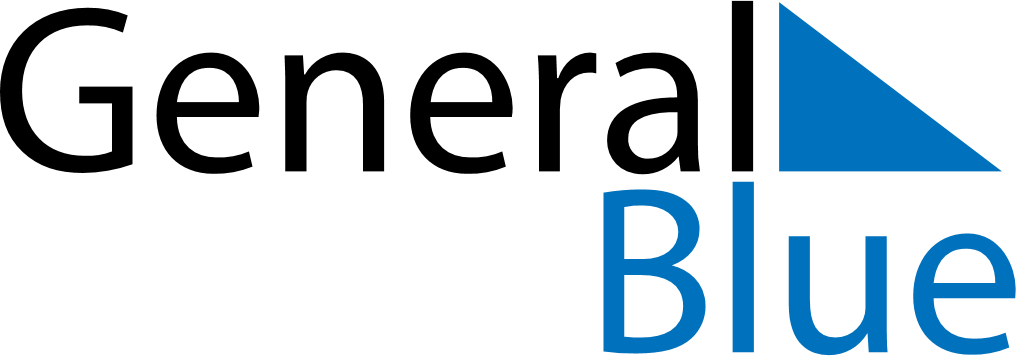 April 2025April 2025April 2025TurkeyTurkeySundayMondayTuesdayWednesdayThursdayFridaySaturday1234567891011121314151617181920212223242526National Sovereignty and Children’s Day27282930